Term Dates 2023-24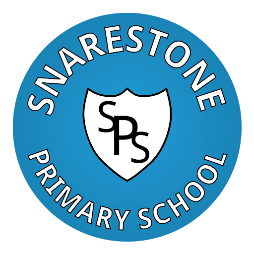 Autumn Term		Teacher Days			Thursday 24th August / Friday 25th August 2023	August Bank Holiday		Monday 28th August 2023School Opens to Pupils		Tuesday 29th August 2023Mid-Term Break			Monday 16th to Friday 20th October 2023Schools Close			Friday 22nd December 2023	 Spring TermNew Year Bank Holiday		Monday 1st January 2024Teacher Day				Monday 8th January 2024School Opens to Pupils		Tuesday 9th January 2024Mid-Term Break			Monday 19th to Friday 23rd February 2024		Schools Close			Friday 22nd March 2024Summer TermSchool Opens			Monday 8th April 2024May Day				Monday 6th May 2024Mid-Term Break			Monday 27th to Friday 31st May 2024Schools Close		 	Wednesday 10th July 2024There will be an additional 2 disaggregated Teacher Days to be taken up by twilight sessions as the need arises.  These 12-hours will be split into 4-hours per term after school.